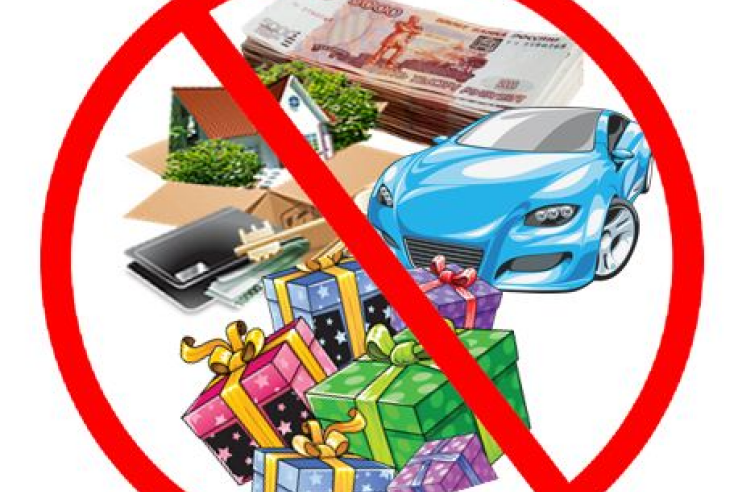 Памяткасотруднику о наличии законодательного запрета на дарение и получение подарковПоложения антикоррупционного законодательства и Гражданского кодекса Российской Федерации содержат запрет на дарение подарков сотрудникам на получение ими подарков в связи с выполнением служебных обязанностей.Получение должностным лицом подарка является нарушением запрета, создает условия для конфликта интересов, ставя под сомнение объективность принимаемых им решений, а также влечет ответственность, предусмотренную законодательством, вплоть до увольнения в связи с утратой доверия, а в случае, когда подарок расценивается как взятка - уголовную ответственность.Воздерживаться стоит от безвозмездного получения услуг, результатов выполнения работ, а также имущества, в том числе во временное пользование, поскольку получение подарков в виде любой материальной выгоды должностному лицу запрещено.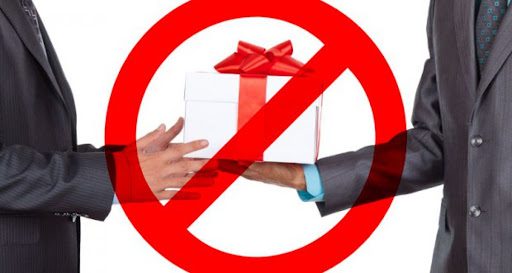 